Государственное бюджетное профессиональное образовательное учреждение «Новгородский областной колледж искусств                         им. С.В. Рахманинова»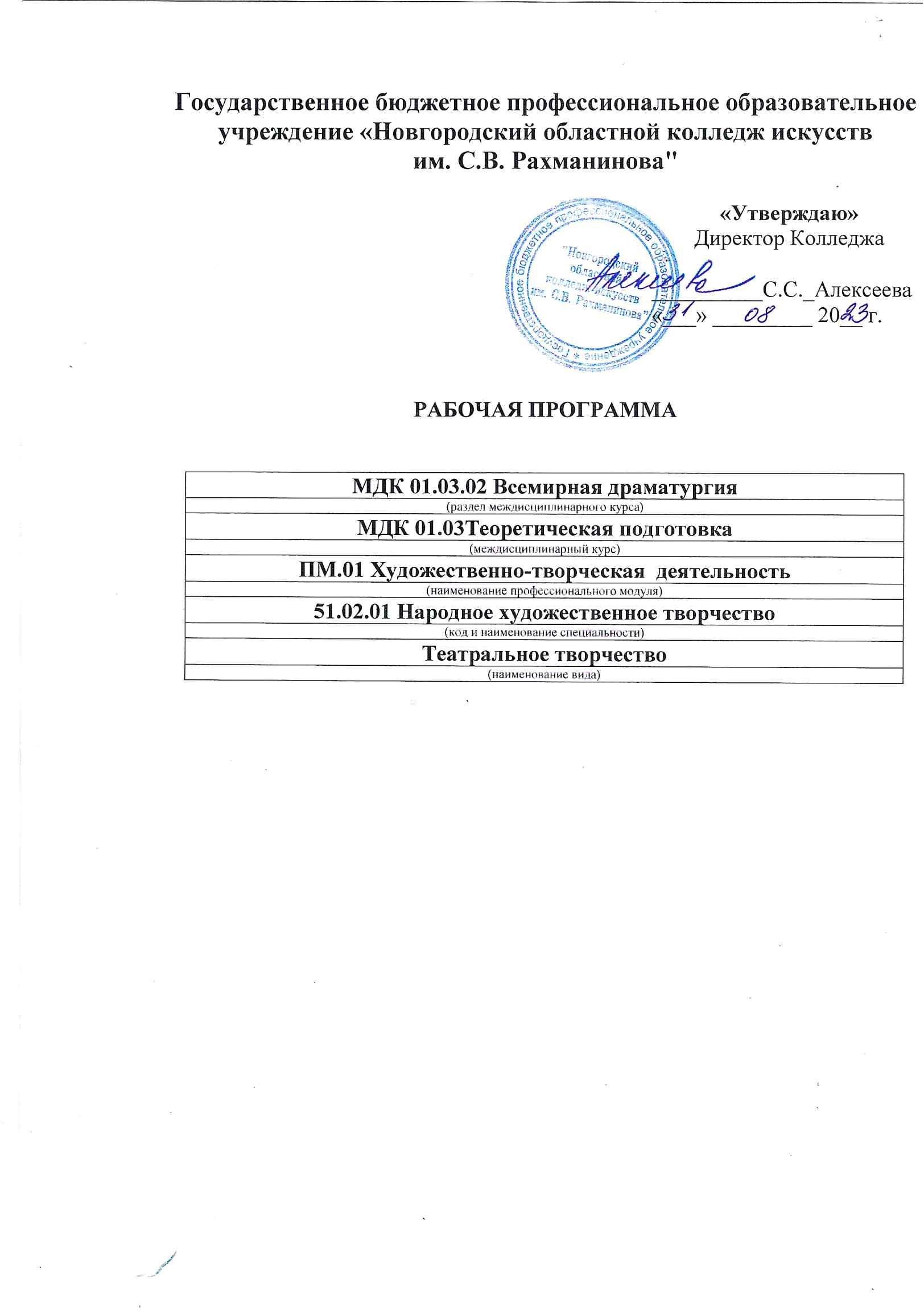 Рабочая программа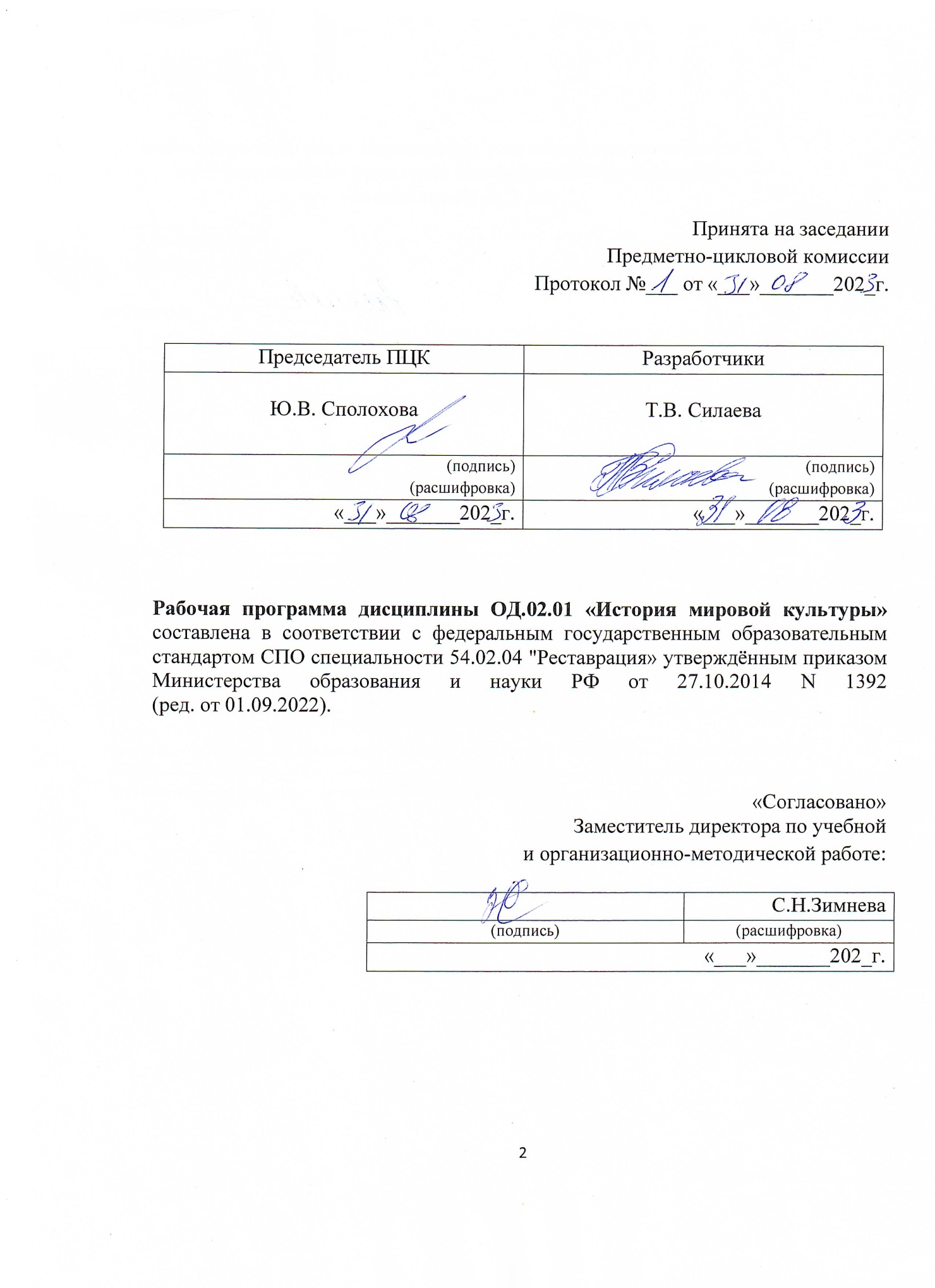 Содержание1. Пояснительная записка1.1 Область применения программыРабочая программа профильной учебной дисциплины «История мировой культуры» является частью основной образовательной программы в соответствии с ФГОС по специальности СПО 54.02.04 «Реставрация», углубленной подготовки, утверждённым приказом Министерства образования и науки РФ от 27.10.2014 N 1392 (ред. от 01.09.2022) в части освоения основного вида профессиональной деятельности. Художник-реставратор готовится к следующим видам деятельности: аналитическая и художественно-исполнительская деятельность.Художник-реставратор должен соответствовать следующими общими компетенциям: ОК 1. Понимать сущность и социальную значимость своей будущей профессии, проявлять к ней устойчивый интерес.ОК 2. Организовывать собственную деятельность, определять методы и способы выполнения профессиональных задач, оценивать их эффективность и качество.ОК 4. Осуществлять поиск, анализ и оценку информации, необходимой для постановки и решения профессиональных задач, профессионального и личностного развития.ОК 8. Самостоятельно определять задачи профессионального и личностного развития, заниматься самообразованием, осознанно планировать повышение квалификации.ОК 11. Использовать умения и знания профильных учебных дисциплин федерального государственного образовательного стандарта среднего общего образования в профессиональной деятельности.Художник-реставратор должен обладать профессиональными компетенциями:ПК 1.1. Изображать человека и окружающую предметно-пространственную среду средствами академического рисунка и живописи (скульптуры).ПК 1.2. Определять виды и причины разрушения, состояние сохранности объекта реставрационных работ.ПК 1.3. Проводить анализ исторических и искусствоведческих данных.ПК 1.7. Владеть профессиональной терминологией.Рабочая программа дисциплины «История мировой культуры» может быть использована в следующих областях профессиональной деятельности выпускников. Область профессиональной деятельности выпускников:реставрация и консервация памятников истории, культуры и произведений искусства.Объектами профессиональной деятельности выпускников являются:- произведения изобразительного искусства;- произведения декоративно-прикладного искусства;- архитектурные сооружения;- археологические находки.1.2 Место дисциплины в структуре программы подготовки специалистов среднего звенаУчебная дисциплина ОД.02.01 «История мировой культуры» в структуре основной профессиональной образовательной программы принадлежит   к ОД.00 Образовательному учебному циклу, ОД.02 Профильным учебным дисциплинам.   2. Цели и задачи дисциплины (междисциплинарного курса, практики)Целью курса является: формирование представлений о культуре как о важнейшем явлении общественного существования человека.Задачами курса являются: дать основные знания по духовной, художественной и материальной культуре; научить соотносить изученные произведения разных видов искусств с определенной эпохой, стилем и направлением; научить использовать полученные знания в профессиональной деятельности.3. Требования к уровню освоения содержания курса     В результате изучения дисциплины (междисц. курса, курса практики) студент должен:иметь практический опыт:уметь: - узнавать изученные произведения и соотносить их с определенной эпохой, стилем, направлением;- устанавливать стилевые и сюжетные связи между произведениями разных видов искусств;- пользоваться различными источниками информации о мировой художественной культуре;- выполнять учебные и творческие задания (доклады, сообщения);- использовать приобретенные знания и умения в практической деятельности и повседневной жизни для выбора путей своего культурного развития; организации личного и коллективного досуга; выражения собственного суждения о произведениях классики и современного искусства; самостоятельного художественного творчества.знать: - основные виды и жанры искусства;- направления и стили мировой художественной культуры;- шедевры мировой художественной культуры;     - особенности языка различных видов искусства.Рабочая программа составлена в соответствии с рабочей программой воспитания и календарным планом воспитательной работы http://noki53.ru/about/programma-vospitaniya.php          Образовательная деятельность при освоении образовательной программы или отдельных ее компонентов организуется в форме практической подготовки.          Образовательная деятельность при освоении образовательной программы или отдельных ее компонентов организуется с использованием средств электронного обучения,  с применением дистанционных образовательных технологий .электронные дидактические материалыобразовательные видеофильмыфоторепродукции картин, памятников архитектуры и скульптуры, фотоизображения окружающего мира (природы и общества) и т.п.В зависимости от целей занятий могут использоваться электронная почта, социальные сети, мессенджеры.4. Структура профильной учебной дисциплины (междисциплинарного курса, практики)4.1 Объём времени, выделяемый на МДК, дисциплиныОбязательная учебная нагрузка студента –210 час., время изучения –3–6 семестры. Форма обучения очная. Форма итогового контроля – контрольные работы, зачёты.4.2 Тематический план4.3 Распределение учебной нагрузки по семестрам 5. Содержание дисциплины и требования к формам и содержанию текущего, промежуточного, итогового контроля (программный минимум, зачетно-экзаменационные требования)5.1. Содержание дисциплиныIII семестрТема 1.   Введение. Цели и задачи курса. Виды культуры. Историческая типология культурыТребования к знаниям: Понятие «культура». Виды культуры: материальная и духовная, национальная, политическая, правовая, культура быта, культура общения. Функции культуры: историческая преемственность, воспитательная, информативная, рекреативная, оценочная, синтезирующая. Язык и символы культуры. Периодизация культуры: каменный век, медный век, бронзовый век, железный век, Средневековье, Ренессанас, Новое время, Новейшее время. Типы культуры: конфуцианско-даосистский; индо-буддийский; христианский; исламский. Основополагающие институты культуры: миф; религия; искусство; наука. Виды религий: мировые и национальные, политеистические и монотеистические. Формы культуры: элитарная, народная, массовая. Искусство как важнейшая часть культуры. Виды искусства: изобразительное искусство, музыка, декоративно-прикладное искусство, синтетические искусства, технические искусства.Требования к умениям: уметь пересказывать и анализировать пройденный материал.Тема 2. Культура первобытного общества Требования к знаниям: Возникновение мифологии. Виды мифов: антропогонические, зооантропоморфные, астральные, космогонические, эсхатологические, календарные, мифы о культурных героях. Возникновение религии. Формы религии: магия, культ предков, анимизм, фетишизм, тотемизм. Возникновение научных знаний. Хозяйственная деятельность: орудия труда, промыслы, использование огня, появление ремесел и земледелия. Быт: виды жилищ, утварь, одежда. Зарождение искусства: антропоморфные и зооморфные изображения в мелкой пластике и в пещерных и наскальных рисунках. Зарождение архитектуры: менгиры, дольмены, кромлех. Зарождение музыки и танца.   Требования к умениям: уметь пересказывать и анализировать пройденный материал; уметь пользоваться иллюстративным материалом по пройденной теме.Тема 3. Культура Древнего ЕгиптаТребования к знаниям: Религия: заупокойный культ, культ животных, культ природы. Письменность: пиктография, иероглифы. Литература: хроники, «Книга мертвых», «Тексты пирамид». Наука: математика, медицина. Хозяйственная деятельность: ирригация, земледелие, ремесла. Быт: жилище, предметы утвари, одежда, украшения. Архитектура: мастаба, пирамиды, колонные храмы. Скульптура: заупокойные портреты, изображения сфинксов, высокие и низкие рельефы, мелкая пластика. Живопись: особенности изображений фараонов, простых людей и животных, фаюмские портреты.Требования к умениям: уметь пересказывать и анализировать пройденный материал; уметь пользоваться иллюстративным материалом по пройденной теме.Тема 4. Культура МесопотамииТребования к знаниям: Религия: культ природы, астральные божества, культ демонов добра и зла. Письменность: пиктография, клинопись. Литература: «Песнь о Гильгамеше». Наука: математика, астрономия.  Образование: появление первых школ и училищ, библиотека Ашшурбанипала. Законодательство: «Законы Хаммурапи». Хозяйственная деятельность: торговля, ремесла, строительство из необожженного кирпича, мосты и дороги. Быт: жилище, предметы утвари, одежда, украшения. Архитектура: храмовое строительство, зиккураты, ворота Иштар, Вавилонская башня. Скульптура: инкрустированные статуэтки, рельеф. Декоративно-прикладное искусство: техника резьбы. Живопись: мозаичное панно из Ура.Требования к умениям: уметь пересказывать и анализировать пройденный материал; уметь пользоваться иллюстративным материалом по пройденной теме.Тема 5. Культура Финикии Требования к знаниям: Религия: почитание местных и вавилонских богов. Письменность: алфавитное письмо. Наука: астрономия. Техника: кораблестроение.   Хозяйственная деятельность: торговля, земледелие, мореплавание, ткачество, окрашивание тканей. Декоративно-прикладное искусство: изделия из стекла, ювелирное искусство, резьба. Архитектура: храм обелисков в Библе.Требования к умениям: уметь пересказывать и анализировать пройденный материал; уметь пользоваться иллюстративным материалом по пройденной теме.Тема 6. Культура Древней Индии  Требования к знаниям: Религия: джайнизм, буддизм, индуизм. Литература: «Рамаяна», «Махабхарата», поэмы Калидасы, «Типитака», «Пураны». Театр и танец. Наука: лингвистика, математика, астрономия, медицина, химия, философия. Образование: университеты, шахматы. Архитектура: стамбхи, ступы. Скульптура: статуи Будды. Живопись: дворцовые и храмовые фрески.Требования к умениям: уметь пересказывать и анализировать пройденный материал; уметь пользоваться иллюстративным материалом по пройденной теме.Тема 7. Культура Древнего Китая Требования к знаниям: Религия: культ предков, культ природы. Религиозно-философские учения: даосизм, конфуцианство. Письменность: узелковое письмо, рисуночное письмо, иероглифы; каллиграфия. Литература: «Беседы и суждения» Конфуция, «Книга о Дао» Лао цзы, «Тайны живописи» Ван Вея, 130 томов по истории Китая. Наука: математика, история, астрономия, агрономия. Изобретения: телескоп, солнечные часы, порох, серная кислота, фарфор, бумага, шелк, лаки, тушь, кисти. Архитектура: Великая Китайская стена, башни-пагоды, храмы, дворцы. Живопись: пейзажи, портреты, мифологические и бытовые сцены.Требования к умениям: уметь пересказывать и анализировать пройденный материал; уметь пользоваться иллюстративным материалом по пройденной теме.IV  семестрТема 1. Культура Древней Греции  Требования к знаниям: Религия: политеизм и антропоморфизм. Мифология. Праздники. Олимпийские игры. Наука: философия (Сократ, Платон, Аристотель), математика (Пифагор), физика (Архимед), медицина (Гиппократ), география (Геродот, Птолемей). Система образования: гимнастика, музыка, танцы, чтение, письмо; софисты; библиотеки. Литература: поэзия (Гомер, Сапфо), басня (Эзоп). Театр и драматургия (Эсхил, Софокл, Еврипид, Аристофан). Архитектура: Кносский дворец, Афинский акрополь, театры, стадионы, палестры, жилые дома; планировка городов; ордерная система. Скульптура: работы Пифагора Регийского, Мирона, Поликлета, Фидия, Праксителя, Скопаса, Лисиппа. Живопись: вазопись, орнамент. Интерьеры: мебель, вазы, светильники. Быт. Костюм. Афинская демократия. Спартанское государство.Требования к умениям: уметь пересказывать и анализировать пройденный материал; уметь пользоваться иллюстративным материалом по пройденной теме.Тема 2. Культура ЭтрурииТребования к знаниям: Религия: культ предков, культ природы, религиозные обряды, погребальные сооружения. Архитектура: планировка городов, храмы. Живопись: росписи гробниц. Скульптура: надгробия, «Капиталийская волчица», «Химера из Ареццо». Керамика. Быт. Основание Рима.Требования к умениям: уметь пересказывать и анализировать пройденный материал; уметь пользоваться иллюстративным материалом по пройденной теме.Тема 3. Культура Древнего Рима Требования к знаниям: Религия: культ предков, культ природы; отождествление с греческими богами; египетский культ; христианство. Театр: пантомима, выступления зверей; комедии; цирк; бои гладиаторов. Наука: медицина (Гален), геометрия (Менелай Александрийский), астрономия, философия (стоицизм и эпикуреизм), скептицизм (Секст), историография (труды Тацита), математика, география. Образование и домашнее воспитание. Календарь. Юриспруденция: Закон 12 книг. Ораторское искусство: (Цицерон, Юлий Цезарь, Марк Фабий Квинтилиан). Литература: произведения Вергилия, Горация, Овидия, трактат об архитектуре Витрувия. Архитектура: инженерные сооружения (акведуки, мосты, дороги, термы, триумфальные арки, триумфальные колонны); Пантеон, Колизей; триумфальные арки; жилые дома, дворцы, виллы. Скульптура: портрет, рельеф. Живопись: мозаика, фрески, фаюмские портреты.Требования к умениям: уметь пересказывать и анализировать пройденный материал; уметь пользоваться иллюстративным материалом по пройденной теме.Тема 4. Культура Византии  Требования к знаниям: Влияние античной и восточной культуры на становление культуры Византии. Религия: христианство и этапы его развития. Особенности устройства Византийского государства. Архитектура: типы построек; храм Св. Софии; появление крестовокупольного типа храма. Живопись: каноны; иконопись, фрески, мозаика, книжная миниатюра. Образование: школы, училища, библиотеки. Декоративно-прикладное искусство: эмали, резьба, стекло, ткачество. Влияние византийской культуры на культуру Запада и Востока.Требования к умениям: уметь пересказывать и анализировать пройденный материал; уметь пользоваться иллюстративным материалом по пройденной теме.V  семестрТема 1. Культура исламаТребования к знаниям: Религия: ислам. Наука: математика, оптика, физика, астрономия, химия, медицина, философия. Образование: школы, библиотеки. Литература: поэзия Омара Хайяма, сказки «Тысяча и одна ночь». Архитектура: мечеть в Куфе, храм «Купол скалы» в Дамаске, храм в Мекке. Живопись: орнамент и его разновидности, миниатюры. Декоративно-прикладное искусство: ковроткачество, обработка металла. Музыка.Требования к умениям: уметь пересказывать и анализировать пройденный материал; уметь пользоваться иллюстративным материалом по пройденной теме.Тема 2. Культура средневековой ЕвропыТребования к знаниям: Религия: язычество, христианство. Культура варварских государств: архитектура (крепости и башни, капеллы); наука (философия, математика, богословие); литература («Песнь о Роланде»). Романская культура: архитектура (рыцарские замки, монастыри, храмы); живопись (фрески, миниатюры); скульптура и рельеф; литература (религиозно-философские трактаты). Готическая культура: наука (философские учения Фомы Аквинского, Франциска Ассизского, Иоанна Скота, философские и математические труды Николая Оремского); театр и музыка (мистерии, рыцарские турниры, ваганты, трубадуры); литература («Песнь о Нибелунгах», драмы-миракли); архитектура (соборы, ратуши, городские дома); живопись (миниатюры, витражи); скульптура.Требования к умениям: уметь пересказывать и анализировать пройденный материал; уметь пользоваться иллюстративным материалом по пройденной теме.Тема 3. Культура Итальянского ВозрожденияТребования к знаниям: Причины взлета развития культуры в Италии. Понятие «гуманизм». Развитие городов. Наука: астрономия, математика, географические открытия, анатомия, физика, математика, химия. Техника: новое вооружение, навигационные приборы, книгопечатание. Жизнь итальянского общества и роль личности в эпоху Возрождения. Литература: Данте, Петрарка, Боккаччо. Образование: школы, университеты. Музыка. Периодизация итальянского Ренессанса: Проторенессанс, Раннее Возрождение, Высокое Возрождение, Позднее Возрождение. Венецианское Возрождение и его особенности. Мастера итальянского Возрождения: Джотто, Брунеллески, Донателло, Мазаччо, Мантенья, Боттичелли, Леонардо да Винчи, Микеланджело Буонарроти, Рафаэль, Джорджоне, Тициан, Веронезе, Тинторетто.Требования к умениям: уметь пересказывать и анализировать пройденный материал; уметь пользоваться иллюстративным материалом по пройденной теме.Тема 4. Культура Северного ВозрожденияТребования к знаниям: Особенности Северного Возрождения. Реформация и ее влияние на развитие культуры в странах Европы. Литература: Эразм Роттердамский, Мартин Лютер, У.Шекспир, Ф.Рабле, «Опыты» Мантенья. Мастера Северного Возрождения: братья Лимбурги, Ян ванн Эйк, Босх, Брейгель Старший, Дюрер, Кранах Старший,  Гольбейн Младший, Жан Фуке, Франсуа Клуэ, Жан Гужон. Быт.Требования к умениям: уметь пересказывать и анализировать пройденный материал; уметь пользоваться иллюстративным материалом по пройденной теме.Тема 5. Культура Древней РусиТребования к знаниям: Религия: язычество, христианство. Культура языческой Руси: верования; города и ремесла; письменность. Культура Киевской Руси: принятие христианства; архитектура; живопись (мозаики, фрески, иконопись, книжная миниатюра); образование (школы, монастыри); литература и летописание («Слово о законе и благодати», «Сказание о Борисе и Глебе», «Повесть временных лет», «Слово о полку Игореве»); законодательство («Русская Правда»); декоративно-прикладное искусство (резьба, художественный металл, эмали, вышивка). Водные пути и торговля. Быт (жилища, городское устройство, костюм, обычаи).Требования к умениям: уметь пересказывать и анализировать пройденный материал; уметь пользоваться иллюстративным материалом по пройденной теме.Тема 5. Русская культура XIII-XVII вв.  Требования к знаниям: Влияние татаро-монгольского нашествия на развитие русской культуры. Причины объединения русских земель вокруг Московского княжества. Летописание. Архитектура (Владимир, Новгород, Псков, Москва). Живопись: фрески, иконопись, книжная миниатюра; творчество Феофана Грека, Андрея Рублева и Дионисия. Литература: «Повесть о разорении Рязани Батыем», «Задонщина», «Повесть о Петре и Февронии Муромских», житийная литература. Устное народное творчество: сказания и былины. Влияние свободомыслия (ереси) на развитие русской культуры. Культура эпохи Ивана Грозного: наука (география, математика, физика, химия, биология, медицина); книгопечатание; музыка (появление многоголосья; сочинения Ивана Грозного); архитектура (храмы и монастыри; шатровое зодчество; оборонное зодчество); живопись (иконопись, фрески); литература (публицистика) и летописание; декоративно-прикладное искусство (расцвет, его особенности); «Домострой» и его влияние на жизнь общества. Установление династии Романовых. Культура эпохи царя Алексея Михайловича: архитектура (храмы и монастыри, палаты, дворцы; появление «нарышкинского барокко»); живопись (фрески, иконопись; творчество Симона Ушакова; парсуны); театр (придворный и школьный); образование (Славяно-греко-латинская академия); наука (математика, астрономия, механика, биология, медицина); литература (сатира, поэзия (Симеон Полоцкий), переводная литература); музыка (Николай Дилецкий); декоративно-прикладное искусство; влияние раскола РПЦ на развитие русской культуры; влияние западноевропейской культуры на жизнь русского общества.  Требования к умениям: уметь пересказывать и анализировать пройденный материал; уметь пользоваться иллюстративным материалом по пройденной теме.VI  семестрТема 1. Западноевропейская культура Нового времениТребования к знаниям: Абсолютизм и его влияние на развитие культуры. Первые буржуазные революции и их влияние на развитие культуры. Философия: Бэкон, Гоббс, Локк, Декарт, Спиноза. Наука: Галилей, Кеплер, Ньютон, Лейбниц, Гюйгенс, Гарвей, Мальпиги, Левенгук. Литература: Мильтон, Корнель, Расин, Мольер. Музыка: появление оперного искусства. Художественные стили: барокко, классицизм, реализм. Мастера: Рубенс, Ван Дейк, Йорданс, Рибера, Сурбаран, Веласкес, Хальс, Рембрандт, Вермеер, Рейсдал, Пуссен, Ленен, Бернини.Идеи Просвещения. Философия: Кант, Фихте, Вико, Беркли, Юм, Монтескье, Вольтер, Руссо, Ламетри, Дидро, Кондильяк, Гольбах. Наука: Смит, Лавуазье. Литература: Прево, Вольтер, Стерн, Гете, Шиллер, Дефо, Свифт. Музыка: Бах, Моцарт, Глюк, Гайдн. Мастера: Латур, Шарден, Хогарт, Гейнсборо, Рейнольдс, Гудон, Ватто, Давид, Гойя. Художественный стиль: рококо.Наука: теория Дарвина. Образование: Песталоцци, Дистерверг. Романтизм. Философия: Гегель. Литература: Байрон, Шелли, братья Гримм. Музыка: Вебер, Паганини, Лист, Вагнер, Шуберт, Брамс, Шопен. Живопись: Жерико, Делакруа; прерафаэлиты. Стиль: ампир, бидермейер. Натурализм. Литература: Золя, Мопассан. Живопись: Милле, Курбе. Реализм. Литература: Диккенс, Теккерей, Бальзак. Музыка: Бизе, Верди. Живопись: Коро, Мане, Домье. Импрессионизм. Постимпрессионизм. Символизм. Литература: Уайльд, Бодлер, Верлен, Рембо. Музыка: Дебюсси, Равель. Живопись: Моне, Писсаро, Ренуар, Сислей, Дега, Сезанн, Гоген, Ван Гог, Тулуз-Лотрек. Модерн. Графика: Бердслей. Живопись: Сезанн. Скульптура: Роден. Архитектура: Ольбрих, Гауди. Появление фотографии. Зарождение кинематографа.  Требования к умениям: уметь пересказывать и анализировать пройденный материал; уметь пользоваться иллюстративным материалом по пройденной теме.Тема 2. Культура России XVIII в.Требования к знаниям: Петровская эпоха. Реформы Петра I и их влияние на развитие русской культуры. Идеология: абсолютизм (труды Феофана Прокоповича). Развитие книгопечатания; создание периодической печати. Появление Кунсткамеры. Образование: светские школы, профессиональные школы, заграничное образование, навигационная школа и морская академия. Наука: механика, горное дело, военное дело, геодезия, картография, минералогия, навигация; экспедиции; история; открытие Российской Академии наук; Ломоносов, Нартов, Сердюков, Ползунов, Кулибин. Литература: Ф.Прокопович. Музыка: появление светских жанров, духовых оркестров, регулярных концертов. Театр Кунста-Фгорста. Архитектура: планировочная застройка городов; образцовые проекты; Леблон, Трезини, Запрудный. Живопись: Никитин, Матвеев. Графика: братья Зубовы. Культура второй трети – конца XVIII в. Идеи просветительского классицизма. Образование: Московский университет, Смольный институт, воспитательные дома. Литература: Кантемир, Ломоносов, Тредиаковский, Сумароков, Карамзин, Державин, Фонвизин, Радищев. Музыка: Бортнянский. Театр Ф.Волкова. Мир дворянской усадьбы. Архитектура: Растрелли, Ринальди, Кокоринов, Баженов, Старов, Казаков. Открытие Академии трех знатных художеств. Живопись: Лосенко, Левицкий, Рокотов, Боровиковский. Скульптура: Фальконе, Шубин, Гордеев, Козловский. Дворянская культура.Требования к умениям: уметь пересказывать и анализировать пройденный материал; уметь пользоваться иллюстративным материалом по пройденной теме.Тема 3. Культура России XIX – нач. ХХ вв.  Требования к знаниям: Философия: Чаадаев, Белинский, Герцен, Панаев, братья Аксаковы. Западники и славянофилы. Влияние философии Плеханова на становление марксизма в России. Наука: химия (Менделеев), медицина (Мечников, Бехтерев, Боткин, Склифософский, Пирогов, Палов), математика (Лобачевский, Чебышев, Ковалевская), физика (Яблочков, Ладыгин, Попов), авиация (Можайский, Жуковский, Нестеров, Уточкин, Циолковский), сейсмология (Вернадский), история (Карамзин, Соловьев, Ключевский), филология (Даль, Анненков, Фортунатов). Образование: школьная реформа; женское образование; педагогика Ушинского. Периодическая печать и журналистика. Театр: Малый, Александринский, Московский художественный театр, труппа Дягилева. Романтизм. Литература: Жуковский, Рылеев, Пушкин, Лермонтов. Музыка: Глинка. Архитектура: Захаров, Росси, Воронихин, Бове. Живопись: Кипренский, Тропинин; синтез романтических и классических традиций в работах К.Брюллова. Стиль ампир. Расцвет дворянской культуры. Реализм. Литература: Пушкин, Лермонтов, Гоголь, Толстой, Тургенев, Достоевский, Салтыков-Щедрин, Чехов. Музыка: «Могучая кучка», Шаляпин, Рахманинов, Стравинский. Живопись: передвижники. Деятельность В.В. Стасова, П.М. Третьякова, «Русские балетные сезоны в Париже». Мамонтовский художественный кружок. «Мир искусства». Стиль модерн. Искусство: Коненков, Серов, Врубель, Бакст, Головин; графика (плакаты, реклама, театральные афиши); декоративно-прикладное искусство. Архитектура: Шехтель. Модернизм. Искусство: Кандинский, Малевич, Пиросмани, Ларионов, Гончарова. Становление русского кинематографа.  Требования к умениям: уметь пересказывать и анализировать пройденный материал; уметь пользоваться иллюстративным материалом по пройденной теме.Тема 4. Культура Западной Европы перв.пол. ХХ в. Требования к знаниям: Промышленный и технологический прогресс. Наука. Первая мировая война в произведениях искусства и литературы. Театр: Шоу, Ибсен, Брехт. Музыка: Равель, Малер, Р.Штраус, Шёнберг. Литература: Франс, Пруст, Кафка. Примитивизм, фовизм, футуризм, кубизм, сюрреализм. Изобразительное искусство: Утрилло, Марке, Майоль, Бурдель, Матисс, Пикассо, Брак, Модильяни, Руссо, Дали. Декоративно-прикладное искусство.  Архитектура: Ле Корбюзье.Требования к умениям: уметь пересказывать и анализировать пройденный материал; уметь пользоваться иллюстративным материалом по пройденной теме.Тема 5. Тоталитарная культура  Требования к знаниям: Тоталитаризм как феномен ХХ века. Превращение художественной культуры в идеологическое оружие. СССР и гитлеровская Германия: общие черты в воспитании, образовании, архитектуре, скульптуре, живописи, кино, фотографии. Официоз в искусстве. Искусство против тоталитаризма («самиздат», несанкционированные художественные выставки). Советская литература. Советский балет.Требования к умениям: уметь пересказывать и анализировать пройденный материал; уметь пользоваться иллюстративным материалом по пройденной теме.Тема 6. Культура русского зарубежьяТребования к знаниям: Уникальность явления культуры русского зарубежья. Четыре волны русской эмиграции. Журналистика: «Континент», «Русская мысль», «Новое русское слово». Русская служба радиостанций «Би-Би-Си», «Голос Америки», «Свобода». Литература: Мережковский, Гиппиус, Бальмонт, Цветаева, Андреев, Куприн, Бунин, Зайцев, Шмелев, Ремизов, Аверченко, Тэффи, Газданов, Набоков, Солженицын, Бродский, Некрасов, Аксенов, Войнович, Зиновьев, Довлатов. Живопись: Бенуа, Серебрякова, Ларионов, Гончарова, Кандинский, Григорьев, Шагал, Неизвестный, Целков, Шемякин. Музыканты: Рахманинов, Стравинский, Шаляпин, Вертинский, Горовиц, Ростропович, Вишневская, Кремер. Артисты балета: Павлова, Карсавина, Спесивцева, Барышников, Нуриев, Годунов. Театральные и кинодеятели: Дягилев, Фокин, Баланчин, Мозжухин, Краморов, Соловей.  Продолжение традиций русской культуры. Вклад в культуру страны пребывания, в русскую и в мировую культуру.Требования к умениям: уметь пересказывать и анализировать пройденный материал; уметь пользоваться иллюстративным материалом по пройденной теме.Тема 7. Культура Западной Европы втор.пол. ХХ в. - начала XXI в.Требования к знаниям: Особенности развития европейского общества в послевоенный период. Наука и новые технологии. Неореализм. Кино: Росселини, Феллини, Висконти, Антониони, Вайда, Бергман, Курасава. Литература: Т.Манн, Хэмингуэй, Камю, Ремарк, Фолкнер, Бёлль. Архитектура: Ле Корбюзье, Райт. Изобразительное искусство: Пикассо, Дали, Магритт, Ривейра, Сикейрос, Гуттузо. Мультипликация. Театр и эстрада. Музеи.Требования к умениям: уметь пересказывать и анализировать пройденный материал; уметь пользоваться иллюстративным материалом по пройденной теме.Тема 8. Культура СССР в послевоенное времяТребования к знаниям: Развитие науки и техники. Космические полёты. «Хрущёвская оттепель»: кинематограф, театр, литература, художественные выставки, быт. «Застой» эпохи Л.И. Брежнева. «Перестройка» и пересмотр культурных ценностей. Влияние западноевропейской культуры и творчества мастеров русского зарубежья на постсоветскую культуру. Новые темы в произведениях искусства.Требования к умениям: уметь пересказывать и анализировать пройденный материал; уметь пользоваться иллюстративным материалом по пройденной теме.Тема 9. Постсоветская культура Требования к знаниям: Наука и высокие технологии. Взаимопроникновение различных культур. Художественная культура. Быт.Требования к умениям: уметь пересказывать и анализировать пройденный материал; уметь пользоваться иллюстративным материалом по пройденной теме.5.2. Требования к формам и содержанию текущего, промежуточного, итогового контроляIII семестр. Контрольная работа в письменной форме (ответы на 15 вопросов по темам, пройденным за семестр) – примерные требования к вопросам:Тема 1. Введение. Цели и задачи курса. Виды культуры. Историческая типология культуры1. Что такое «культура»?2. Какие виды культуры вы знаете?Тема 2. Культура первобытного общества 1. Что такое мифология?2. Как мифологическое сознание первобытных людей повлияло на зарождение науки, искусства, архитектуры и литературы?3. Назовите основные категории мифов.4. Приведите примеры влияния древних мифов на мировую литературу и устное народное творчество.5. Что явилось предпосылками возникновения религиозных верований?6. Назовите ранние формы религии и дайте их характеристику.7. Когда зародилось искусство? Причины его возникновения.8. Почему в художественном творчестве первобытного человека преобладали изображения животных?9. Назовите виды и особенности развития первобытного изобразительного искусства.10. В каких регионах мира были обнаружены первобытные росписи?11. Назовите древнейшие мегалитические архитектурные сооружения и их особенности.12. Что из себя представляли древнейшие скульптурные изображения?13. Какова роль музыки в жизни первобытного человека?14. Какие стороны жизни первобытных людей отражались в танцах?Тема 3. Культура Древнего Египта1. В чем заключалась основная идея религиозного мировоззрения древних египтян?2. Расскажите об основных богах египетского пантеона.3. Какими видами письма и материалами для письма пользовались древние египтяне?4. Для чего египтяне строили пирамиды?5. Какие египетские пирамиды вы знаете?6. Назовите особенности архитектуры египетского храма.7. Каким образом религиозные идеи оказывали влияние на развитие египетского искусства?8. Назовите особенности изобразительного искусства Древнего Египта.9. Что вы знаете о музыке и музыкальных инструментах Древнего Египта?10. Какова роль географического фактора в развитии художественной и бытовой культуры Древнего Египта?11. Что вы знаете о бытовой культуре Древнего Египта (особенности жилища и его убранства, виды транспорта, обычаи, костюм и внешний облик египтян)?Тема 4. Культура Месопотамии1. В чем заключаются особенности шумеро-аккадской культуры?2. Какие обряды существовали в религии Месопотамии?3. Какие виды литературных памятников Месопотамии дошли до нашего времени?4. Какой техникой письма и материалами для письма пользовались в Месопотамии?5. Каковы особенности архитектуры Месопотамии?6. Что такое зиккурат и каково его назначение?7. Какой образ главенствует в изобразительном искусстве Месопотамии?8. Перечислите особенности творчества художников Месопотамии.9. Назовите памятники литературы Месопотамии и укажите их особенности.10. Что такое законы Хаммурапи и как они были оформлены?Тема 5. Культура Финикии1. В чем заключались особенности уклада жизни финикийцев?2. Что из себя представлял финикийский алфавит?3. Какие изобретения финикийцев вы знаете?4. Каковы особенности художественной культуры финикийцев?Тема 6. Культура Древней Индии1. Как религиозные верования влияли на художественную культуру и уклад жизни Древней Индии?2. Возникновение буддизма и его особенности.3. Какие памятники архитектуры Древней Индии вы знаете?4. Какие памятники изобразительного искусства Древней Индии вы знаете?5. Какие памятники литературы Древней Индии вы знаете?6. Назовите особенности музыкальной и танцевальной культуры Древней Индии.7. Какие научные открытия были сделаны в Древней Индии?Тема 7. Культура Древнего Китая 1. Даосизм и его особенности.2. Конфуцианство и его особенности.3. Какие научные и технические открытия были сделаны в Древнем Китае?4. Какие памятники архитектуры Древнего Китая вы знаете?5. Какие памятники изобразительного искусства Древнего Китая вы знаете?Пример предлагаемых вопросов для письменной контрольной работы как вариант контроля качества изучения дисциплины «История мировой культуры». Вопросы составлены таким образом, что ответы на них должны продемонстрировать познания студентов в области истории культуры. Главная задача контрольной работы – проверить у учащихся знание хронологии, имён деятелей   культуры и ряда важных культурных событий. Критерии оценки:15 верных ответов – «5» (отлично);14 – 12 – «4» (хорошо);11 – 9 – «3» (удовлетворительно);8 и меньше – «2» (неудовлетворительно).1. Что такое «культура»?2. Назовите основные категории мифов.3. Когда зародилось искусство? Причины его возникновения.4. Какие стороны жизни первобытных людей отражались в танцах?5. Каким образом религиозные идеи оказывали влияние на развитие египетского искусства?6. Какова роль географического фактора в развитии художественной и бытовой культуры Древнего Египта?7. Какой техникой письма и материалами для письма пользовались в Месопотамии?8. Что такое законы Хаммурапи и как они были оформлены?9. В чем заключались особенности уклада жизни финикийцев?10. Какие изобретения финикийцев вы знаете?11. Возникновение буддизма и его особенности.12. Какие памятники литературы Древней Индии вы знаете?13. Конфуцианство и его особенности.14. Какие научные и технические открытия были сделаны в Древнем Китае?15. Какие памятники архитектуры Древнего Китая вы знаете?IV семестр. Контрольная работа в письменной форме (ответы на 15 вопросов по темам, пройденным за семестр) – примерные требования к вопросам:Тема 1. Культура Древней Греции1. Назовите основные памятники культуры крито-микенского периода.2. Какие виды искусства преобладали в древнегреческой культуре?3. В чем заключалась основная идея греческой религии? Назовите основных богов греческого пантеона.4. Каковы особенности зарождения древнегреческой философии?5. Назовите имена древнегреческих философов и дайте краткую характеристику их учений.6. Дайте краткую характеристику памятников древнегреческой литературы («Илиада» и «Одиссея»).7. Как зародился греческий театр и в чем заключается его своеобразие?8. Каковы особенности Афинской демократии?9. Каких драматургов Древней Греции вы знаете?10. Что такое архитектурный ордер? Какие виды ордера вы знаете?11. Каковы особенности архитектуры и скульптуры Акрополя?12. Что считалось идеалом красоты в греческой скульптуре? Что такое кора и курос?13. Каких древнегреческих скульпторов вы знаете? Назовите их произведения.14. Каковы особенности скульптуры классического периода?15. Какие периоды древнегреческой вазописи вы знаете?16. Какова была роль музыки в культуре Древней Греции?17. Что из себя представляли Олимпийские игры в Древней Греции?18. Как проходили процессы обучения и воспитания в афинских школах, палестрах и гимназиях?19. Каковы были особенности спартанского воспитания?20. Что вы знаете о бытовой культуре Древней Греции (особенности жилища и его убранства, виды транспорта, обычаи, костюм и внешний облик греков)?21. Что такое искусство глиптики в эллинистическую эпоху?22. Каковы особенности древнегреческой мозаики?Тема 2. Культура Этрурии1. Каковы особенности хозяйственной деятельности и быта этрусков?2. Какой памятник искусства этрусков стал символом Рима, почему?3. Каковы особенности религиозных верований этрусков?4. Каковы особенности погребальной культуры этрусков?5. Расскажите о художественной культуре этрусков.Тема 3. Культура Древнего Рима1. Расскажите миф об основании Рима.2. Чем отличались религиозные мировоззрения греков и римлян?3. Назовите главных богов древних римлян. Сопоставьте их с греческими богами.4. В чем сказывались различия в общественном положении художника в Древней Греции и Древнем Риме?5. Почему христианство одержало сравнительно быструю победу над язычеством?6. Чем отличались философские взгляды греков и римлян?7. Назовите известных вам римских философов и их основные идеи.8. В чем особенности римской литературы? Расскажите о видах и жанрах литературы Древнего Рима.9. Каких римских писателей, поэтов и драматургов вы знаете?10. Какое место занимал театр в жизни римлян? Чем он отличался от греческого театра?11. Какие требования предъявлял Витрувий к архитектурным сооружениям?12. Назовите важнейшие изобретения строителей Древнего Рима.13. Как архитекторы воплощали идею величия Рима? Назовите наиболее известные сооружения Рима.14. Каковы особенности римского изобразительного искусства и скульптуры?15. Что такое фаюмские портреты? Каковы особенности техники фаюмских портретов?16. Каковы особенности музыкальной культуры Древнего Рима?17. Что вы знаете о бытовой культуре Древнего Рима (особенности жилища и его убранства, виды транспорта, обычаи, костюм и внешний облик римлян)?Тема 4. Культура Византии  1. В чем особенности становления культуры Византии? Культура каких народов повлияла на византийскую культуру?2. Какое влияние оказало христианство на уклад жизни и художественную культуру Византии?3. Какие технические открытия были сделаны в Византии?4. Какие виды архитектурных сооружений были возведены в Византии?5. Что такое крестовокупольный тип храма?6. В чем заключается особенность византийской мозаики?7. Как развивалось искусство иконописи? Назовите основные каноны изображения Христа и Богородицы.8. Что такое книга-кодекс? Как появление пергамена повлияло на художественное оформление книг?9. Чем и почему костюм византийцев отличался от античного костюма?10. Какое влияние оказала византийская культура на культуру Западной Европы и Древней Руси?Пример предлагаемых вопросов для письменной контрольной работы как вариант контроля качества изучения дисциплины «История мировой культуры». Вопросы составлены таким образом, что ответы на них должны продемонстрировать познания студентов в области истории культуры. Главная задача контрольной работы – проверить у учащихся знание хронологии, имён деятелей   культуры и ряда важных культурных событий. Критерии оценки:15 верных ответов – «5» (отлично);14 – 12 – «4» (хорошо);11 – 9 – «3» (удовлетворительно);8 и меньше – «2» (неудовлетворительно).1. Каковы особенности зарождения древнегреческой философии?2. Дайте краткую характеристику памятников древнегреческой литературы («Илиада» и «Одиссея»).3. Какие периоды древнегреческой вазописи вы знаете?4. Как проходили процессы обучения и воспитания в афинских школах, палестрах и гимназиях?5. Что такое искусство глиптики в эллинистическую эпоху?6. Какой памятник искусства этрусков стал символом Рима, почему?7. Назовите главных богов древних римлян. Сопоставьте их с греческими богами.8. В чем сказывались различия в общественном положении художника в Древней Греции и Древнем Риме?9. Каких римских писателей, поэтов и драматургов вы знаете?10. Что такое фаюмские портреты? Каковы особенности техники фаюмских портретов?11. Что вы знаете о бытовой культуре Древнего Рима (особенности жилища и его убранства, виды транспорта, обычаи, костюм и внешний облик римлян)?12. Какое влияние оказало христианство на уклад жизни и художественную культуру Византии?13. Что такое крестовокупольный тип храма?14. В чем заключается особенность византийской мозаики?15. Чем и почему костюм византийцев отличался от античного костюма?V семестр. Зачёт в устной форме (ответы на 10 вопросов по темам, пройденным за семестр) – примерные требования к вопросам:Тема 1. Культура ислама1. Как природа и географическое положение повлияли на занятия населения Аравийского полуострова?2. Каковы особенности ислама? Что общего в исламе и христианстве?3. Почему культура стран халифата была высоко развита?4. Каковы научные и технические достижения Арабского Востока?5. Каковы особенности развития исламского изобразительного искусства?6. Каковы особенности развития архитектуры в странах ислама?7. Почему наивысшего расцвета достигло развитие декоративно-прикладного искусства в странах Арабского Востока?8. Что из себя представляла литература Арабского Востока?9. Каковы особенности развития музыкальной культуры в странах ислама?10. Какое влияние оказала культура ислама на культуру других стран?Тема 2. Культура средневековой Европы1. Назовите основные направления развития дороманской культуры.2. Какие памятники «каролингского возрождения» вы знаете?3. Каковы отличительные особенности романского стиля?4. Расскажите о сюжетах скульптурного декора романского храма.5. Какие наиболее значительные архитектурные сооружения романского стиля в странах Западной Европы вы знаете?6. Каковы отличительные особенности готического стиля?7. Какие наиболее значительные архитектурные сооружения готического стиля в странах Западной Европы вы знаете?8. В чем заключаются особенности средневекового эпоса?9. Какие были основные темы рыцарской куртуазной поэзии и романа?10. Какие особенности литературы средневекового городского сословия вы знаете?11. Каковы особенности развития науки и образования в средневековой Европе?12. Что вы знаете о бытовой культуре стран Западной Европы в Средние века (особенности жилища и его убранства, виды транспорта, обычаи, костюм и внешний облик горожан и крестьян)?Тема 3. Культура Итальянского Возрождения1. Каковы причины взлета развития культуры Италии в эпоху Возрождения?2. Что такое гуманизм и как он повлиял на развитие итальянской культуры?3. Чем можно объяснить великие географические открытия? Какие географические открытия были сделаны в эпоху Возрождения?4. Как развивались наука и техника в эпоху Возрождения?5. Что вы знаете о литературе Италии в эпоху Возрождения?6. Как развивалось образование в эпоху Возрождения?7. Какие личностные качества человека ценились в эпоху итальянского Возрождения?8. Почему итальянское искусство развивалось как наука?9. Почему Джотто называют предтечей итальянского Возрождения?10. Какой вклад в развитие итальянской архитектуры внес Брунеллески?11. Какой вклад в развитие итальянской скульптуры внес Донателло?12. Какой вклад в развитие итальянской живописи внес Мазаччо?13. В чем заключаются особенности творчества Боттичелли?14. Почему итальянское Высокое Возрождение называют эпохой титанов?15. Расскажите о личности и творчестве Леонардо да Винчи.16. Расскажите о личности и творчестве Микеланджело Буонарроти.17. Расскажите о личности и творчестве Рафаэля.18. В чем заключаются особенности развития портретной живописи в эпоху итальянского Возрождения и каковы его отличия от портретного искусства Северного Возрождения?19. Какие жанры живописи и почему не были развиты в итальянском Возрождении?20. В чем заключаются особенности венецианской школы живописи?21. Что нового в развитие живописи внес Джорджоне?22. Охарактеризуйте творчество Тициана.23. Каковы особенности развития Позднего Возрождения?24. Расскажите о творчестве Веронезе и Тинторетто.Тема 4. Культура Северного Возрождения1. В чем заключаются общие черты и отличия развития культуры Северного Возрождения от итальянского Возрождения?2. Какое значение оказала Реформация на развитие культуры в странах Северной Европы?3. Как искусство книжной миниатюры повлияло на развитие живописи Нидерландов?4. Расскажите о творчестве Яна ван Эйка.5. Расскажите о творчестве Босха.6. Расскажите о творчестве Брейгеля Старшего.7. Почему Дюрера называют «младшим братом Леонардо да Винчи»? Что оказало влияние на искусство Дюрера?8. Расскажите о живописном творчестве Дюрера.9. Расскажите о гравюрах Дюрера.10. Расскажите о творчестве Лукаса Кранаха Старшего.11. Какое значение появление книгопечатания оказало на развитие европейской культуры?12. Какое влияние на развитие культуры Северного Возрождения оказали труды Эразма Роттердамского?13. Расскажите о творчестве Ганса Гольбейна Младшего. На культуру какой страны оказало влияние его искусство?14. Какие новые жанры живописи появились в Северном Возрождении и почему?15. Охарактеризуйте французское Возрождение.16. Расскажите о творчестве Жана Фуке и Франсуа Клуэ.17. В чем заключаются особенности английского Возрождения?18. Расскажите о творчестве Шекспира.Тема 5. Культура Древней Руси1. В чем заключались особенности языческой культуры Древней Руси?2. Какое влияние на культуру Киевской Руси оказало принятие христианства?3. Чем архитектура храмов Киевской Руси отличалась от византийской?  4. Какие виды живописи украшали интерьеры храмов Киевской Руси?5. Что такое летописание и в чем заключаются его особенности? «Повесть временных лет».6. Личность Ярослава Мудрого и его влияние на развитие культуры и образования в Киевской Руси. «Русская Правда» и её значение для жизни древнерусского общества.7. В чем заключались особенности развития образования в Киевской Руси?8. Какие виды и техники декоративно-прикладного искусства были развиты в Киевской Руси?9. Какую роль в культуре Руси играли торговые пути? Какие водные пути вы знаете?10. Какова была инфраструктура древнерусских городов (на примере Киева и Новгорода)?Тема 5. Русская культура XIII-XVII вв.  1. Как повлиял процесс раздробленности Руси на развитие культуры?2. Какие особенности развития каменного зодчества были во Владимирском княжестве?3. Какие особенности развития каменного зодчества были в республиканском Новгороде?4. Какие особенности развития каменного зодчества были в южных русских княжествах?5. Почему в период раздробленности Руси не использовалась техника мозаики?6. Как процесс нашествия татаро-монголов повлиял на развитие русской культуры XIII в.?7. Почему в период татаро-монгольского ига исчезли многие виды декоративно-прикладного искусства?8. Почему в период татаро-монгольского ига на Руси резко увеличилось монастырское строение?9. Какую историческую роль в русской культуре сыграл Сергий Радонежский?10. Чем отличается развитие русской литературы до победы на Куликовом поле от литературы, созданной после этой победы? Приведите примеры.11. Каковы особенности творчества Феофана Грека? В каком храме сохранились его фрески?12. Каковы особенности творчества Андрея Рублева? Какие иконы Андрея Рублева вы знаете?13. Каковы особенности творчества Дионисия? Какие работы Дионисия вы знаете?14. Расскажите об архитектуре Москвы XV века. Что нового внесли в зодчество Москвы итальянские архитекторы?15. Что нового появилось в архитектуре и живописи Новгорода после присоединения его к Московскому государству?16. Каковы причины проведения Еленой Глинской денежной реформы России?17. Что нового появилось в музыкальной культуре России в эпоху Ивана Грозного?18. Какой жанр литературы появился в эпоху Ивана Грозного?19. Что нового появилось в иконописи в эпоху Ивана Грозного?20. Чем шатровое каменное зодчество отличалось от крестовокупольного типа храма?21. Какие каменные шатровые храмы, выстроенные в XVI в., вы знаете?22. Как развивалось оборонное зодчество в эпоху Ивана Грозного?23. Почему XVI век называют веком расцвета декоративно-прикладного искусства?24. Что такое «Строгановская школа живописи»? Каковы ее особенности?25. Расскажите о появлении книгопечатания в России. Как называлась первая печатная книга?26. Расскажите об особенностях русской бытовой культуры XVI века.27. Что вы знаете о развитии науки XVI-XVII вв. в России?28. Как развивалась русская музыка в XVII веке?29. Что из себя представляли придворный и школьный театры?30. Какие жанры литературы были в России в XVII веке?31. Кто такой Симеон Полоцкий? Какой вклад в развитие русской литературы он внес?32. Что из себя представляла Славяно-греко-латинская академия? Какие дисциплины там преподавались? Почему это учебное заведение было закрыто?33. Каковы особенности развития декоративно-прикладного искусства XVII века?34. Каковы особенности творчества Симона Ушакова? Как его творчество повлияло на развитие русской живописи XVII века?35. Что такое парсуна? Какие парсуны вы знаете?36. Какие особенности появляются в храмовом зодчестве в XVII веке?37. Как выглядела дворцовая архитектура XVII века?38. В чем заключались особенности деревянного храмового зодчества XVII века?39. Каковы причины проведения церковной реформы патриархом Никоном?40. Расскажите об особенностях русской бытовой культуры XVII века.Пример предлагаемых вопросов для устного зачёта как вариант контроля качества изучения дисциплины «История мировой культуры». Вопросы составлены таким образом, что ответы на них должны продемонстрировать познания студентов в области истории культуры. Главная задача зачёта – проверить у учащихся знание хронологии, имён деятелей   культуры и ряда важных культурных событий. Критерии оценки:10 верных ответов – «5» (отлично);9 – 7 – «4» (хорошо);6 – 4 – «3» (удовлетворительно);3 и меньше – «2» (неудовлетворительно).1. Каковы научные и технические достижения Арабского Востока?2. Какие наиболее значительные архитектурные сооружения готического стиля в странах Западной Европы вы знаете?3. Каковы особенности развития науки и образования в средневековой Европе?4. Каковы причины взлета развития культуры Италии в эпоху Возрождения?5. Как развивалось образование в эпоху итальянского Возрождения?6. Какое значение оказала Реформация на развитие культуры в странах Северной Европы?7. Личность Ярослава Мудрого и его влияние на развитие культуры и образования в Киевской Руси. «Русская Правда» и её значение для жизни древнерусского общества.8. Какую роль в культуре Руси играли торговые пути? Какие водные пути вы знаете?9. Как процесс нашествия татаро-монголов повлиял на развитие русской культуры XIII в.?10. Расскажите об особенностях русской бытовой культуры XVI века.VI семестр. Зачёт в устной форме (ответы на 10 вопросов по темам, пройденным за семестр) – примерные требования к вопросам:Тема 1. Западноевропейская культура Нового времени1. Какое влияние на развитие европейской культуры оказал эпоха абсолютизма?2. Какое влияние на развитие европейской культуры оказали первые буржуазные революции?3. Расскажите о развитии науки в Европе XVII века.4. В чем заключаются особенности развития европейской философии?5. Расскажите о европейской литературе XVII века.6. Охарактеризуйте художественные стили в европейском искусстве XVII века.7. Расскажите о творчестве Рубенса.8. Расскажите о творчестве Никола Пуссена.9. Расскажите о творчестве Рембрандта.10. Расскажите о творчестве Вермеера.11. Расскажите о мастерах голландского натюрморта.12. Расскажите о творчестве Веласкеса.13. Как развивалась немецкая философия?14. Почему XVIII век в Европе называют веком Просвещения?15. Расскажите о деятельности французских просветителей и писателей.16. Расскажите о творчестве английских писателей.17. Как развивалась архитектура в эпоху рококо?18. Как развивалась живопись в эпоху рококо?19. Как идеи Просвещения отразились на творчестве У. Хогарта?20. Каковы особенности английской портретной живописи?21. Каковы особенности развития декоративно-прикладного искусства?22. Расскажите о творчестве Баха и Генделя.23. Расскажите о творчестве Глюка и Гайдна.24. Расскажите о творчестве Моцарта и Бетховена.25. В чем заключается учение Дарвина?26. Как развивалась педагогическая наука в странах Европы?27. В чем заключается особенность философии Гегеля?28. Как эпоха романтизма повлияла на развитие художественной культуры?29. Расскажите о романтизме в европейской литературе.30. Расскажите о реализме в европейской литературе.31. Расскажите о развитии архитектуры в XIX в.32. Что такое импрессионизм? Расскажите об импрессионизме в живописи и скульптуре.33. Что такое постимпрессионизм? Расскажите о творчестве постимпрессионистов.34. Что такое стиль модерн? Каких западноевропейских мастеров стиля модерн вы знаете?35. Как развитие науки и техники повлияло на появление новых видов искусств?36. Каковы особенности творчества прерафаэлитов?Тема 2. Культура России XVIII века1. Какие реформы были проведены в эпоху Петра I?2. Как реформы Петра I повлияли на развитие культуры России?3. Как развивались наука и образование в эпоху Петра I?4. Что такое "петровское барокко" и чем оно отличалось от барокко в странах Европы?5. Каковы особенности строительства Петербурга?6. Какие европейские архитекторы работали в России в перв.пол. XVIII в. и что ими было построено?7. Расскажите об открытии Московского университета и Смольного института.8. Расскажите о литературе России XVIII в.9. Расскажите о музыке и театре России XVIII в.10. Как развивалась архитектура России во вт.пол. XVIII в.?11. Расскажите об открытии Академии трех знатных художеств.12. Охарактеризуйте творчество живописцев Лосенко, Левицкого, Рокотова, Боровиковского.13. Расскажите о развитии скульптуры России XVIII в.14. Какое значение оказала личность М.В. Ломоносова на развитие русской науки и культуры?15. Как идеи Просвещения сказались на развитие культуры России в эпоху правления Екатерины II?16. Расскажите о мире дворянской усадьбы.Тема 3. Культура России XIX – нач. ХХ века1. Как развивалась русская философия в XIX в.?2. Западники и славянофилы. Их влияние на политическую и культурную жизнь России.3. Расскажите о развитии науки и техники.4. В чем заключалась сущность реформ в области образования?5. Расскажите о "золотом веке" русской литературы.6. Расскажите о развитии русской периодической печати.7. Как развивалось изобразительное искусство в перв.пол. XIX в.?8. Как развивалась архитектура в перв. пол. XIX в.?9. Как развивалась музыкальная культура России XIX-нач. ХХ в.?10. Как развивалось изобразительное искусство во вт.пол. XIX-нач. ХХ в.?11. Как развивалась архитектура во вт.пол. XIX-нач. ХХ в.?12. Как Отечественная война 1812 г. и декабристы повлияли на развитие русской культуры?13. Как отмена крепостного права повлияло на развитие русской культуры?14. Какое влияние оказала культура России XIX-нач. ХХ в. на развитие мировой культуры?Тема 4. Культура Западной Европы перв. пол. ХХ века 1. Как развивались наука и техника?2. Какое влияние Первая мировая война оказала на развитие культуры?3. Расскажите о развитии музыки и театра.4. Расскажите о развитии литературы.5. Расскажите о развитии изобразительного искусства.6. Расскажите о развитии архитектуры.7. Расскажите о становлении и развитии кинематографа.8. Какие новые стилевые направления появляются в изобразительном искусстве?9. Расскажите о развитии декоративно-прикладного искусства.Тема 5. Тоталитарная культура  1. Каковы особенности складывания тоталитарной культуры в СССР?2. Каковы особенности складывания тоталитарной культуры в Германии?3. Как развивались советская литература и периодические издания?4. Как развивались архитектура и изобразительное искусство в СССР?5. Расскажите о достижениях советского балета.6. Расскажите о развитии советской музыки.7. Расскажите о развитии советского кинематографа.8. Расскажите о развитии театрального искусства.9. Какое влияние "самиздат" и несанкционированные художественные выставки оказали на культуру советского общества?10. Какие достижения в области науки и техники были достигнуты в советский период времени?Тема 6. Культура русского зарубежья1. В чем заключается уникальность развития культуры русского зарубежья?2. Как развивалась журналистика русского зарубежья?3. Особенности развития литературы русского зарубежья.4. Изобразительное искусство русского зарубежья.5. Музыкальная культура, театр и кино русского зарубежья.6. Быт и занятия мастеров культуры.7. Как культура русского зарубежья влияет на развитие русской и мировой культуры?Тема 7. Культура Западной Европы втор. пол. ХХ - начала XXI века1. В чем заключались особенности развития европейского общества в послевоенный период?2. Как развивались наука и техника в послевоенный период?3. Что такое неореализм в искусстве?4. Расскажите о западноевропейском кинематографе.5. Расскажите о западноевропейской литературе.6. Как Вторая мировая война отразилась на развитии европейской культуры?7. Расскажите о развитии изобразительного искусства.8. Расскажите о развитии архитектуры.9. Расскажите о развитии театрального и музыкального искусства.10. Расскажите о молодежных течениях послевоенного периода и их влиянии на мировую культуру.Тема 8. Культура СССР в послевоенное время1. Как Великая Отечественная война повлияла на развитие художественной культуры?2. Как «Хрущёвская оттепель» повлияла на развитие художественной и бытовой культуры?3. Каких советских деятелей науки 1960 — 1980-х годов вы знаете?4. Каких советских деятелей художественной культуры 1960 — 1980-х годов вы знаете?Тема 9. Постсоветская культура 1. Что такое "перестройка" и какое влияние она оказала на пересмотр культурных ценностей?2. Какие новые темы появились в произведениях искусства?3. Какое влияние культура Западной Европы и США оказала на постсоветскую культуру?4. Какое влияние на постсоветскую культуру оказала культура русского зарубежья?5. Что позитивного и негативного появилось в постсоветской культуре?6. Как постсоветская культура повлияла на развитие мировой культуры?7. В чем заключаются особенности развития художественной культуры в начале третьего тысячелетия?Пример предлагаемых вопросов для устного зачёта как вариант контроля качества изучения дисциплины «История мировой культуры». Вопросы составлены таким образом, что ответы на них должны продемонстрировать познания студентов в области истории культуры. Главная задача зачёта – проверить у учащихся знание хронологии, имён деятелей   культуры и ряда важных культурных событий. Критерии оценки:10 верных ответов – «5» (отлично);9 – 7 – «4» (хорошо);6 – 4 – «3» (удовлетворительно);3 и меньше – «2» (неудовлетворительно).1. Охарактеризуйте художественные стили в европейском искусстве XVII века.2. Как эпоха романтизма повлияла на развитие художественной культуры?3. Какие реформы в России были проведены в эпоху Петра I?4. Расскажите о "золотом веке" русской литературы.5. Расскажите о становлении и развитии кинематографа в Европе и России.6. Каковы особенности складывания тоталитарной культуры в СССР?7. В чем заключается уникальность развития культуры русского зарубежья?8. Расскажите о молодежных течениях в странах Европы послевоенного периода и их влиянии на мировую культуру.9. Как «Хрущёвская оттепель» повлияла на развитие художественной и бытовой культуры?10. Что такое "перестройка" и какое влияние она оказала на пересмотр культурных ценностей?6. Условия реализации программы учебной дисциплины6.1 Учебно-методическое и информационное обеспечение курса6.2 Требования к материально –техническому обеспечению7. Методические рекомендации преподавателямУспешное освоение материала во многом зависит от навыков самостоятельной работы студента. Эти навыки воспитываются на каждом уроке и системой заданий, и работой с учебником, и постановкой вопросов, требующих самостоятельного анализа, привлечение дополнительного материала.Мастерство учителя проявляется в умении готовить студентов к выполнению самостоятельной работы всем содержанием урока, прививать навыки рационального труда: работа с учебником, выделение главного, составление плана к прочитанному, плана ответа на уроке и т.д. Все это облегчает работу дома.Помогают также контрольные вопросы, на которые предстоит ответить дома. Стимулом к тщательной проработке материала дома может послужить предупреждением о том, что на уроке предстоит взаимное комментирование ответов. Чтобы сделать задачу посильной, необходимо дать памятку, на что обращать внимание:последовательно отвечал ли твой товарищ;сопоставить ответ с учебником;правильно ли воспроизводится иллюстративный материал;какие допущены ошибки и т.д.В самостоятельной работе так же, как и на уроке, большое значение имеет дифференцированный подход. Оно должно быть интересным и посильным каждому студенту.Дифференцированная самостоятельная работа означает, что сильной группе дают задания творческого характера, средней – лишь с элементами творчества.Задания творческого характера могут быть, например, домашние сочинения, доклады по темам, которые будили бы желание творчества, давали пищу для рассуждений, выявляли запас знаний и представлений.Обычно при завершении какой-либо темы педагог должен предусмотреть контрольный урок, который суммирует знания студентов по пройденному материалу.8. Методические рекомендации по организации самостоятельной работы студентовСамостоятельная работа студентов проводится с целью:систематизации и закрепления теоретических знаний;углубления и расширения теоретических знаний;формирования умений использовать справочную и специальную литературы;для развития познавательных способностей и активности студентов, творческой инициативы, самостоятельности, ответственности и организованности;формирования самостоятельности мышления, способностей к саморазвитию, самосовершенствованию и самореализации;развития исследовательских умений.Знания, умения и навыки, которые формируются в ходе самостоятельной работы:умение найти обязательную и дополнительную литературу, умение пользоваться ею;умение работать с текстом;умение выделить в тексте самое главное;умение кратко излагать свои мысли, как устно, так и письменно;уметь пересказать материал, выразить свои мысли четко и грамотно, применяя специальную терминологию;знание иллюстративного материала.умение использовать дополнительный материал (тематические телепередачи, музейные экспозиции).Составление конспектовСоставление кратких конспектов во время аудиторных занятий – обязательная форма работы для всех студентов. Такая форма конспекта (в виде кратких тезисов или развернутого плана) позволит студенту сконцентрировать внимание на главных аспектах изучаемой темы. К составлению подробных конспектов в виде самостоятельной работы следует прибегать с учетом индивидуальных особенностей развития и успеваемости студентов. Эту форму работы можно использовать в следующих случаях:при подготовке к контрольному уроку, зачету;для ликвидации «пробелов» после болезни студентов, когда были пропущены уроки;для слабых студентов, которым трудно усвоить большие объемы текста, новые термины и понятия;при изучении больших, сложных тем.Студенты подробно конспектируют темы, изучаемые на уроках.Цель при таком конспектировании – более внимательное прочтение; углубленное изучение материала; умение самостоятельно выбирать главный материал; умение перерабатывать текст; составлять более простые предложения.  Желательно, чтобы такой подробный конспект был дополнен небольшими по размеру репродукциями.Подготовка рефератовВ рамках изучения учебной дисциплины «История искусств» студенты систематически письменно готовят и устно защищают рефераты на темы, заданные преподавателем. Перед защитой рефератов студентами преподаватель проверяет выполненные рефераты и дает свои рекомендации студентам. После проверки преподавателя студенты защищают свои рефераты на оценку.9. Список литературы (основная литература, дополнительная литература, интернет-ресурсы )Основная литература:Бахтин М. В., Большаков В. П. История мировой культуры. Учебник. -  М.: ВНИИ геосистем, 2019. Беловинский Л. В. Культура русской повседневности. -  М.: Высшая школа, 2019. В пространстве христианской культуры. П. Д. Волкова. – М.: Издательство: АСТ, 2018. Возрождение. Мистики и гуманисты. П. Д. Волкова. – М.: Издательство: АСТ, 2018. Рапацкая, Л.А. Мировая художественная культура. – М.: Владос, Ч. 1, 2018.Рапацкая, Л.А. Мировая художественная культура. – М.: Владос, Ч. 2, 2018.Мисюров, Н.Н. Античность и русская культура. Классика и модерн: учебное пособие для студентов. – Москва; Берлин: Директ-Медиа, 2020.Рабинович Вадим. Человек в культуре. - М.: Форум, 2019. Человек и общество в древнем мире глазами современников и историков: учебное пособие / Е.С. Богословский, Е.Б. Вагнер, А.А. Вигасин и др.; под ред. А.В. Голубева. – Москва; Берлин: Директ-Медиа, 2019.Дополнительная литература:П.Д. Волкова. От Джотто до Тициана. Титаны Возрождения. М.: Издательство АСТ, 2018.Голое Средневековье. Жизнь, смерть и искусство в Средние века. Джек Хартнелл. - М.: Издательство: АСТ, 2018.Даниловские чтения. Античность — Средневековье — Ренессанс. – М.: Издательство: Новое литературное обозрение, 2018. История Ренессанса. От возвращения Аристотеля к завоеванию Константинополя. Сьюзен Уайс Бауэр. – М.: Издательство: АСТ, Neoclassic, 2018.Кирсанова, Р.М. Костюм в русской художественной культуре 18 - первой половины 20 вв. - М.: Большая Российская энциклопедия, 2019. Леонтьев А. А. Культуры и языки народов России, стран СНГ и Балтии. - М.: МПСИ, Флинта, 2018. Маклюэн Герберт Маршалл. Галактика Гутенберга. СПб.: Академический проект, 2018.Петров К. М. Экология и культура; Издательство Санкт-Петербургского университета - М., 2018. Поэзия садов. Дмитрий Лихачев. - М.: Издательство: Азбука-Аттикус, КоЛибри, 2018.Страдающее Средневековье. Дильшат Харман, Михаил Майзульс, Сергей Зотов. - М.: Издательство: АСТ, 2018.Шедевры музеев мира. Андрей Астахов - М.: Изд.: Белый город, 2018А.М. Шишков. На плечах гигантов. Очерки интеллектуальной культуры западноевропейского Средневековья XIII-XIV вв. - М.: Центр гуманитарных инициатив, 2018.М.Н. Эпштейн. От знания — к творчеству. Как гуманитарные науки могут изменять мир. - М.: Центр гуманитарных инициатив, 2018.Интернет-ресурсы:Видеолекции по истории мировой культуры:https://www.youtube.com/playlist?list=PLUIs7NG0TxfOhhx4oBDz-GY8UWyAe2xkzВидеолекции Виктора Солкина по культуре Древнего Египта:https://yandex.ru/search/?text=лекции+виктора+солкина+по+древнему+египтуHYPERLINK "https://yandex.ru/search/?text=лекции+виктора+солкина+по+древнему+египту&lr=24&clid=1882628&src=suggest_B"&HYPERLINK "https://yandex.ru/search/?text=лекции+виктора+солкина+по+древнему+египту&lr=24&clid=1882628&src=suggest_B"lr=24HYPERLINK "https://yandex.ru/search/?text=лекции+виктора+солкина+по+древнему+египту&lr=24&clid=1882628&src=suggest_B"&HYPERLINK "https://yandex.ru/search/?text=лекции+виктора+солкина+по+древнему+египту&lr=24&clid=1882628&src=suggest_B"clid=1882628HYPERLINK "https://yandex.ru/search/?text=лекции+виктора+солкина+по+древнему+египту&lr=24&clid=1882628&src=suggest_B"&HYPERLINK "https://yandex.ru/search/?text=лекции+виктора+солкина+по+древнему+египту&lr=24&clid=1882628&src=suggest_B"src=suggest_BВидеолекции Юрия Лотмана о русской культуре:https://yandex.ru/search/?text=лекции+юрия+лотмана+на+канале+культураHYPERLINK "https://yandex.ru/search/?text=лекции+юрия+лотмана+на+канале+культура&lr=24&clid=1882628&src=suggest_T"&HYPERLINK "https://yandex.ru/search/?text=лекции+юрия+лотмана+на+канале+культура&lr=24&clid=1882628&src=suggest_T"lr=24HYPERLINK "https://yandex.ru/search/?text=лекции+юрия+лотмана+на+канале+культура&lr=24&clid=1882628&src=suggest_T"&HYPERLINK "https://yandex.ru/search/?text=лекции+юрия+лотмана+на+канале+культура&lr=24&clid=1882628&src=suggest_T"clid=1882628HYPERLINK "https://yandex.ru/search/?text=лекции+юрия+лотмана+на+канале+культура&lr=24&clid=1882628&src=suggest_T"&HYPERLINK "https://yandex.ru/search/?text=лекции+юрия+лотмана+на+канале+культура&lr=24&clid=1882628&src=suggest_T"src=suggest_TВидеолекции Александра Панченко о русской культуре:https://yandex.ru/search/?text=лекции+александра+панченкоHYPERLINK "https://yandex.ru/search/?text=лекции+александра+панченко&lr=24&clid=1882628&src=suggest_T"&HYPERLINK "https://yandex.ru/search/?text=лекции+александра+панченко&lr=24&clid=1882628&src=suggest_T"lr=24HYPERLINK "https://yandex.ru/search/?text=лекции+александра+панченко&lr=24&clid=1882628&src=suggest_T"&HYPERLINK "https://yandex.ru/search/?text=лекции+александра+панченко&lr=24&clid=1882628&src=suggest_T"clid=1882628HYPERLINK "https://yandex.ru/search/?text=лекции+александра+панченко&lr=24&clid=1882628&src=suggest_T"&HYPERLINK "https://yandex.ru/search/?text=лекции+александра+панченко&lr=24&clid=1882628&src=suggest_T"src=suggest_TОД.00 Общеобразовательный учебный цикл(наименование профессионального модуля, цикла)ОД.02 Профильные учебные дисциплиныОД.02.01 «История мировой культуры»(наименование мдк, дисциплина)                                 54.02.04  "Реставрация"(код и наименование специальности)(наименование вида)1. Пояснительная записка1.1    Область применения программы1.2 Место дисциплины в структуре программы подготовки специалистов среднего звена         4 стр.2. Цели и задачи дисциплины (междисциплинарного курса, практики).        5 стр.3. Требования к уровню освоения содержания курса.        5 стр.4. Структура профильной учебной дисциплины (междисциплинарного курса, практики).4.1 Объём времени, выделяемый на МДК, дисциплины4.2 Тематический план4.3 Распределение учебной нагрузки по семестрам        6 стр.5. Содержание дисциплины и требования к формам и содержанию текущего, промежуточного, итогового контроля (программный минимум, зачетно-экзаменационные требования).  5.1. Содержание дисциплины 5.2. Требования к формам и содержанию текущего, промежуточного, итогового контроля         8 стр.6. Условия реализации программы учебной дисциплины6.1 Учебно-методическое и информационное обеспечение курса. 6.2 Требования к материально –техническому обеспечению         31 стр.7. Методические рекомендации преподавателям        32 стр.8. Методические рекомендации по организации самостоятельной работы студентов         32 стр.9. Список литературы. (основная литература, дополнительная литература, интернет-ресурсы)         34 стр.Наименование разделов и темМакс. нагр. студ. ч.Кол-во аудиторных часов при очной форме обучения (в том числе по программе воспитания)Кол-во аудиторных часов при очной форме обучения (в том числе по программе воспитания)Самост. раб. студ.Теоретич.обучениеПрактическая работаIII семестрТема 1. Введение. Цели и задачи курса.Виды культуры. Историческая типология культуры31,50,52Тема 2. Культура первобытного общества 53,50,52Тема 3. Культура Древнего Египта12713Тема 4. Культура Месопотамии95,50,52Тема 5. Культура Финикии31,50,51Тема 6. Культура Древней Индии63,50,52Тема 7. Культура Древнего Китая6312Контрольная работа4022Всего за семестр:4825,56,516Всего:  32Всего:  32IV семестрТема 1. Культура Древней Греции211227Тема 2. Культура Этрурии63,50,52Тема 3. Культура Древнего Рима14824Тема 4. Культура Византии15825Контрольная работа4022Всего за семестр:6031,58,520Всего:  40Всего:  40Всего за II курс: 72Всего за II курс: 72V семестрТема 1. Культура ислама31,50,51Тема 2. Культура средневековой Европы31,50,51Тема 3. Культура Итальянского Возрождения9513Тема 4. Культура Северного Возрождения9513Тема 5. Культура Древней Руси9513Тема 6. Русская культура XIII– XVII вв.117,51,53Зачёт4022Всего за семестр:4825,56,516Всего:  32Всего:  32VI семестрТема 1. Западноевропейская культура Нового времени6312Тема 2. Культура России XVIII в.11713Тема 3. Культура России XIX – начала ХХ в.9513Тема 4. Культура Западной Европыперв. пол.ХХ в.31,50,51Тема 5. Тоталитарная культура63,50,52Тема 6. Культура русского зарубежья31,50,51Тема 7. Культура Западной Европывтор. пол. ХХ — начала XXI в.31,50,51Тема 8. Культура СССР в послевоенный период6312Тема 9. Постсоветская культура31,50,51Зачёт4022Всего за семестр:5427,58,518Всего:  36Всего:  36Всего за III курс: 68Всего за III курс: 68Всего за весь курс обучения:2101103070140140Вид учебной работыВсегоНомера семестровНомера семестровНомера семестровНомера семестровIIIIVVVIАудиторные занятия (теоретическое обучение, практическая работа)14032403236Самостоятельная работа7016201618Всего21048604854Вид итогового контроляконтрольная работаконтрольная работазачётзачётБиблиографическоеописание изданияВид занятия, в которомиспользуетсяЧислообеспечиваемыхчасовКол-во экземпляровКол-во экземпляровУчебный кабинетБиблиотека колледжаРапацкая, Л.А. Мировая художественная культура. – М.: Владос, Ч. 1, 2018.ЛекцияСамост.работа210Рапацкая, Л.А. Мировая художественная культура. – М.: Владос, Ч. 2, 2018.ЛекцияСамост.работа210Бахтин М. В., Большаков В. П. История мировой культуры. Учебник. -  М.: ВНИИ геосистем, 2019. ЛекцияСамост.работа22Рабинович Вадим. Человек в культуре. - М.: Форум, 2019. ЛекцияСамост.работа21Наименование и описание средств обученияВид занятия,в котором используетсяЧисло обеспечиваемых часовКомпьютерТелевизор (канал «Культура»)Тематические экспозициив залах музеев ЛекцияСамост.раб. Самост.раб.Самост.раб.50614